Monster Vocabulary Worksheet 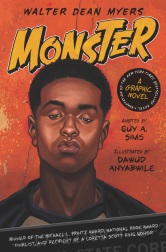 Tier 3 Worksheet Part I: Define the following words using a dictionary or online resources.1. merchandise _________________________________________________________________2. evidence _________________________________________________________________3. fringe _________________________________________________________________4. implicated _________________________________________________________________5. indulging _________________________________________________________________6. acquaintance _________________________________________________________________7. perpetrator _________________________________________________________________8. menace _________________________________________________________________9. implicate _________________________________________________________________10. technician _________________________________________________________________11. verdict _________________________________________________________________12. accusation _________________________________________________________________13.transverse _________________________________________________________________14. consign _________________________________________________________________15. felony _________________________________________________________________Part II: Write a sentence using your vocabulary work AND context clues.                         Example: Evidence                                           The cops were able to gather evidence from the toothbrush of the killer.                                          His DNA from the toothbrush will convict him for life. 1. merchandise _________________________________________________________________2. evidence _________________________________________________________________3. fringe _________________________________________________________________4. implicated _________________________________________________________________5. indulging _________________________________________________________________6. acquaintance _________________________________________________________________7. perpetrator _________________________________________________________________8. menace _________________________________________________________________9. implicate _________________________________________________________________10. technician _________________________________________________________________11. verdict _________________________________________________________________12. accusation _________________________________________________________________13.transverse_________________________________________________________________ 14. consign _________________________________________________________________15. felony_________________________________________________________________